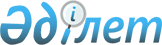 Талдықорған қалалық мәслихатының 2016 жылғы 14 желтоқсандағы "Талдықорған қаласының 2017-2019 жылдарға арналған бюджеті туралы" № 67 шешіміне өзгерістер енгізу туралыАлматы облысы Талдықорған қалалық мәслихатының 2017 жылғы 17 тамыздағы № 111 шешімі. Алматы облысы Әділет департаментінде 2017 жылы 25 тамызда № 4306 болып тіркелді
      2008 жылғы 4 желтоқсандағы Қазақстан Республикасының Бюджет кодексінің 106-бабының 4-тармағына, "Қазақстан Республикасындағы жергілікті мемлекеттік басқару және өзін-өзі басқару туралы" 2001 жылғы 23 қаңтардағы Қазақстан Республикасы Заңының 6-бабының 1-тармағының 1) тармақшасына сәйкес, Талдықорған қалалық мәслихаты ШЕШІМ ҚАБЫЛДАДЫ:
      1. Талдықорған қалалық мәслихатының "Талдықорған қаласының 2017-2019 жылдарға арналған бюджеті туралы" 2016 жылғы 14 желтоқсандағы № 67 (Нормативтік құқықтық актілерді мемлекеттік тіркеу тізілімінде № 4048 тіркелген, 2017 жылдың 13 қаңтарында "Талдықорған" газетінде жарияланған) шешіміне келесі өзгерістер енгізілсін:
      көрсетілген шешімнің 1-тармағы жаңа редакцияда баяндалсын:
      "1. 2017-2019 жылдарға арналған қала бюджеті тиісінше 1, 2, 3-қосымшаларға сәйкес, оның ішінде 2017 жылға келесі көлемдерде бекітілсін:
      1) кірістер 31408833 мың теңге, оның ішінде:
      салықтық түсімдер 2892051 мың теңге;
      салықтық емес түсімдер 335499 мың теңге;
      негізгі капиталды сатудан түсетін түсімдер 139579 мың теңге;
      трансферттер түсімі 28041704 мың теңге, оның ішінде:
      ағымдағы нысаналы трансферттер 8797801 мың теңге;
      нысаналы даму трансферттері 7299068 мың теңге; 
      субвенциялар 11944835 мың теңге; 
      2) шығындар 33855100 мың теңге; 
      3) таза бюджеттік кредиттеу 1697197 мың теңге, оның ішінде:
      бюджеттік кредиттер 1701192 мың теңге;
      бюджеттік кредиттерді өтеу 3995 мың теңге; 
      4) қаржы активтерімен операциялар бойынша сальдо 0 теңге; 
      5) бюджет тапшылығы (профициті) (-) 4143464 мың теңге; 
      6) бюджет тапшылығын қаржыландыру (профицитін пайдалану) 4143464 мың теңге.".
      2. Көрсетілген шешімнің 1-қосымшасы осы шешімнің қосымшасына сәйкес жаңа редакцияда баяндалсын.
      3. Осы шешімнің орындалуын бақылау Талдықорған қалалық мәслихатының "Экономика, қаржы мәселелері және бюджет жөніндегі" тұрақты комиссиясына жүктелсін.
      4. Осы шешім 2017 жылғы 1 қаңтардан бастап қолданысқа енгізіледі. Талдықорған қаласының 2017 жылға арналған бюджеті
					© 2012. Қазақстан Республикасы Әділет министрлігінің «Қазақстан Республикасының Заңнама және құқықтық ақпарат институты» ШЖҚ РМК
				
      Талдықорған қалалық мәслихатының

      сессия төрағасы

М. Досқалиев

      Талдықорған қалалық мәслихатының

      хатшысы

Қ. Булдыбаев
Талдықорған қалалық мәслихатының 2017 жылғы "17" тамыздағы "Талдықорған қалалық мәслихатының 2016 жылғы 14 желтоқсандағы "Талдықорған қаласының 2017-2019 жылдарға арналған бюджеті туралы" № 67 шешіміне өзгерістер енгізу туралы" № 111 шешіміне қосымшаТалдықорған қалалық мәслихатының 2016 жылғы 14 желтоқсандағы "Талдықорған қаласының 2017-2019 жылдарға арналған бюджеті туралы" № 67 шешімімен бекітілген 1-қосымша
Санаты 
Санаты 
Санаты 
Санаты 
 

Сомасы

(мың теңге)
Сынып 
Сынып 
Сынып 
 

Сомасы

(мың теңге)
Ішкі сынып 
Ішкі сынып 
 

Сомасы

(мың теңге)
Атауы
 

Сомасы

(мың теңге)
I. Кірістер
31408833
1
Салықтық түсімдер
2892051
1
Табыс салығы
821997
2
Жеке табыс салығы
821997
4
Меншiкке салынатын салықтар
1371461
1
Мүлiкке салынатын салықтар
591230
3
Жер салығы
124605
4
Көлiк құралдарына салынатын салық
654756
5
Бірыңғай жер салығы
870
5
Тауарларға, жұмыстарға және қызметтерге салынатын ішкі салықтар
333607
2
Акциздер
42925
3
Табиғи және басқа да ресурстарды пайдаланғаны үшін түсетін түсімдер
20630
4
Кәсіпкерлік және кәсіби қызметті жүргізгені үшін алынатын алымдар
242640
5
Ойын бизнесіне салық
27412
7
Басқа да салықтар
22310
1
Басқа да салықтар
22310
8
Заңдық маңызы бар әрекеттерді жасағаны және (немесе) оған уәкілеттігі бар мемлекеттік органдар немесе лауазымды адамдар құжаттар бергені үшін алынатын міндетті төлемдер
342676
1
Мемлекеттік баж
342676
2
Салықтық емес түсiмдер
335499
1
Мемлекеттік меншіктен түсетін кірістер
92214
1
Мемлекеттік кәсіпорындардың таза кірісі бөлігінің түсімдері
4591
5
Мемлекет меншігіндегі мүлікті жалға беруден түсетін кірістер
87623
4
Мемлекеттік бюджеттен қаржыландырылатын, сондай-ақ Қазақстан Республикасы Ұлттық Банкінің бюджетінен (шығыстар сметасынан) ұсталатын және қаржыландырылатын мемлекеттік мекемелер салатын айыппұлдар, өсімпұлдар, санкциялар, өндіріп алулар
21700
1
Мұнай секторы ұйымдарынан түсетін түсімдерді қоспағанда, мемлекеттік бюджеттен қаржыландырылатын, сондай-ақ Қазақстан Республикасы Ұлттық Банкінің бюджетінен (шығыстар сметасынан) ұсталатын және қаржыландырылатын мемлекеттік мекемелер салатын айыппұлдар, өсімпұлдар, санкциялар, өндіріп алулар
21700
6
Басқа да салықтық емес түсiмдер
221585
1
Басқа да салықтық емес түсiмдер
221585
3
Негізгі капиталды сатудан түсетін түсімдер
139579
1
Мемлекеттік мекемелерге бекітілген мемлекеттік мүлікті сату
51569
1
Мемлекеттік мекемелерге бекітілген мемлекеттік мүлікті сату
51569
3
Жерді және материалдық емес активтерді сату
88010
1
Жерді сату
86035
2
Материалдық емес активтерді сату 
1975
4
Трансферттердің түсімдері
28041704
2
Мемлекеттік басқарудың жоғары тұрған органдарынан түсетін трансферттер
28041704
2
Облыстық бюджеттен түсетiн трансферттер
28041704
Ағымдағы нысаналы трансферттер
8797801
Нысаналы даму трансферттері
7299068
Субвенциялар
11944835
Функционалдық топ
Функционалдық топ
Функционалдық топ
Функционалдық топ
Функционалдық топ
 

 

Сомасы

(мың теңге)

 

 
Кіші функция
Кіші функция
Кіші функция
Кіші функция
 

 

Сомасы

(мың теңге)

 

 
Бюджеттік бағдарламалардың әкімшісі
Бюджеттік бағдарламалардың әкімшісі
Бюджеттік бағдарламалардың әкімшісі
 

 

Сомасы

(мың теңге)

 

 
Бағдарлама
Бағдарлама
 

 

Сомасы

(мың теңге)

 

 
Кіші бағдарлама
 

 

Сомасы

(мың теңге)

 

 
Атауы
 

 

Сомасы

(мың теңге)

 

 
II. Шығындар
33855100
01
Жалпы сипаттағы мемлекеттiк қызметтер
615398
1
Мемлекеттiк басқарудың жалпы функцияларын орындайтын өкiлдi, атқарушы және басқа органдар
394990
112
Аудан (облыстық маңызы бар қала) мәслихатының аппараты
20684
001
Аудан (облыстық маңызы бар қала) мәслихатының қызметін қамтамасыз ету жөніндегі қызметтер
20384
003
Мемлекеттік органның күрделі шығыстары
300
122
Аудан (облыстық маңызы бар қала) әкімінің аппараты
297397
001
Аудан (облыстық маңызы бар қала) әкімінің қызметін қамтамасыз ету жөніндегі қызметтер
159023
003
Мемлекеттік органның күрделі шығыстары
138374
123
Қаладағы аудан, аудандық маңызы бар қала, кент, ауыл, ауылдық округ әкімінің аппараты
76909
001
Қаладағы аудан, аудандық маңызы бар қала, кент, ауыл, ауылдық округ әкімінің қызметін қамтамасыз ету жөніндегі қызметтер
70837
022
Мемлекеттік органның күрделі шығыстары
6072
2
Қаржылық қызмет
35298
452
Ауданның (облыстық маңызы бар қаланың) қаржы бөлімі
35298
001
Ауданның (облыстық маңызы бар қаланың) бюджетін орындау және коммуналдық меншігін басқару саласындағы мемлекеттік саясатты іске асыру жөніндегі қызметтер 
27364
003
Салық салу мақсатында мүлікті бағалауды жүргізу
2412
010
Жекешелендіру, коммуналдық меншікті басқару, жекешелендіруден кейінгі қызмет және осыған байланысты дауларды реттеу 
5222
018
Мемлекеттік органның күрделі шығыстары
300
5
Жоспарлау және статистикалық қызмет
34439
453
Ауданның (облыстық маңызы бар қаланың) экономика және бюджеттік жоспарлау бөлімі
34439
001
Экономикалық саясатты, мемлекеттік жоспарлау жүйесін қалыптастыру және дамыту саласындағы мемлекеттік саясатты іске асыру жөніндегі қызметтер
31799
004
Мемлекеттік органның күрделі шығыстары
2640
9
Жалпы сипаттағы өзге де мемлекеттiк қызметтер
150671
801
Ауданның (облыстық маңызы бар қаланың) жұмыспен қамту, әлеуметтік бағдарламалар және азаматтық хал актілерін тіркеу бөлімі
150671
001
Жергілікті деңгейде жұмыспен қамту, әлеуметтік бағдарламалар және азаматтық хал актілерін тіркеу саласындағы мемлекеттік саясатты іске асыру жөніндегі қызметтер
84605
003
Мемлекеттік органның күрделі шығыстары
59300
032
Ведомстволық бағыныстағы мемлекеттік мекемелер мен ұйымдардың күрделі шығыстары
6766
02
Қорғаныс
1247436
1
Әскери мұқтаждар
2880
122
Аудан (облыстық маңызы бар қала) әкімінің аппараты
2880
005
Жалпыға бірдей әскери міндетті атқару шеңберіндегі іс-шаралар
2880
2
Төтенше жағдайлар жөнiндегi жұмыстарды ұйымдастыру
1244556
122
Аудан (облыстық маңызы бар қала) әкімінің аппараты
1244556
006
Аудан (облыстық маңызы бар қала) ауқымындағы төтенше жағдайлардың алдын алу және оларды жою
1244556
03
Қоғамдық тәртіп, қауіпсіздік, құқықтық, сот, қылмыстық-атқару қызметі
37110
9
Қоғамдық тәртіп және қауіпсіздік саласындағы өзге де қызметтер
37110
485
Ауданның (облыстық маңызы бар қаланың) жолаушылар көлігі және автомобиль жолдары бөлімі
37110
021
Елдi мекендерде жол қозғалысы қауiпсiздiгін қамтамасыз ету
37110
04
Бiлiм беру
11837396
1
Мектепке дейiнгi тәрбие және оқыту
2138801
464
Ауданның (облыстық маңызы бар қаланың) білім бөлімі
2127301
009
Мектепке дейінгі тәрбие мен оқыту ұйымдарының қызметін қамтамасыз ету
618892
040
Мектепке дейінгі білім беру ұйымдарында мемлекеттік білім беру тапсырысын іске асыру
1508409
467
Ауданның (облыстық маңызы бар қаланың) құрылыс бөлімі
11500
037
Мектепке дейiнгi тәрбие және оқыту объектілерін салу және реконструкциялау
11500
2
Бастауыш, негізгі орта және жалпы орта білім беру
8528662
464
Ауданның (облыстық маңызы бар қаланың) білім бөлімі
5354066
003
Жалпы білім беру
5037974
006
Балаларға қосымша білім беру 
316092
465
Ауданның (облыстық маңызы бар қаланың) дене шынықтыру және спорт бөлімі
310328
017
Балалар мен жасөспірімдерге спорт бойынша қосымша білім беру
310328
467
Ауданның (облыстық маңызы бар қаланың) құрылыс бөлімі
2864268
024
Бастауыш, негізгі орта және жалпы орта білім беру объектілерін салу және реконструкциялау
2864268
9
Бiлiм беру саласындағы өзге де қызметтер
1169933
464
Ауданның (облыстық маңызы бар қаланың) білім бөлімі
1169933
001
Жергілікті деңгейде білім беру саласындағы мемлекеттік саясатты іске асыру жөніндегі қызметтер
29691
004
Ауданның (облыстық маңызы бар қаланың) мемлекеттік білім беру мекемелерінде білім беру жүйесін ақпараттандыру
8424
005
Ауданның (облыстық маңызы бар қаланың) мемлекеттік білім беру мекемелер үшін оқулықтар мен оқу-әдiстемелiк кешендерді сатып алу және жеткізу
227482
007
Аудандық (қалалалық) ауқымдағы мектеп олимпиадаларын және мектептен тыс іс-шараларды өткiзу
3882
012
Мемлекеттік органның күрделі шығыстары
3575
015
Жетім баланы (жетім балаларды) және ата-аналарының қамқорынсыз қалған баланы (балаларды) күтіп-ұстауға қамқоршыларға (қорғаншыларға) ай сайынғы ақшалай қаражат төлемі
66682
022
Жетім баланы (жетім балаларды) және ата-анасының қамқорлығынсыз қалған баланы (балаларды) асырап алғаны үшін Қазақстан азаматтарына біржолғы ақша қаражатын төлеуге арналған төлемдер
2050
067
Ведомстволық бағыныстағы мемлекеттік мекемелерінің және ұйымдарының күрделі шығыстары
828147
06
Әлеуметтiк көмек және әлеуметтiк қамсыздандыру
1804544
1
Әлеуметтiк қамсыздандыру
123627
464
Ауданның (облыстық маңызы бар қаланың) білім бөлімі
3709
030
Патронат тәрбиешілерге берілген баланы (балаларды) асырап бағу 
3709
801
Ауданның (облыстық маңызы бар қаланың) жұмыспен қамту, әлеуметтік бағдарламалар және азаматтық хал актілерін тіркеу бөлімі
119918
010
Мемлекеттік атаулы әлеуметтік көмек 
18810
016
18 жасқа дейінгі балаларға мемлекеттік жәрдемақылар
63361
025
"Өрлеу" жобасы бойынша келісілген қаржылай көмекті енгізу
37747
2
Әлеуметтiк көмек
1638598
464
Ауданның (облыстық маңызы бар қаланың) білім бөлімі
465815
008
Жергілікті өкілді органдардың шешімі бойынша білім беру ұйымдарының күндізгі оқу нысанында оқитындар мен тәрбиеленушілерді қоғамдық көлікте (таксиден басқа) жеңілдікпен жол жүру түрінде әлеуметтік қолдау 
465815
801
Ауданның (облыстық маңызы бар қаланың) жұмыспен қамту, әлеуметтік бағдарламалар және азаматтық хал актілерін тіркеу бөлімі
1172783
004
Жұмыспен қамту бағдарламасы
345586
006
Ауылдық жерлерде тұратын денсаулық сақтау, білім беру, әлеуметтік қамтамасыз ету, мәдениет, спорт және ветеринар мамандарына отын сатып алуға Қазақстан Республикасының заңнамасына сәйкес әлеуметтік көмек көрсету
5511
007
Тұрғын үйге көмек көрсету
40671
009
Үйден тәрбиеленіп оқытылатын мүгедек балаларды материалдық қамтамасыз ету
8659
011
Жергілікті өкілетті органдардың шешімі бойынша мұқтаж азаматтардың жекелеген топтарына әлеуметтік көмек
114765
013
Белгіленген тұрғылықты жері жоқ тұлғаларды әлеуметтік бейімдеу
108800
014
Мұқтаж азаматтарға үйде әлеуметтiк көмек көрсету
77028
017
Мүгедектерді оңалту жеке бағдарламасына сәйкес, мұқтаж мүгедектерді міндетті гигиеналық құралдармен және ымдау тілі мамандарының қызмет көрсетуін, жеке көмекшілермен қамтамасыз ету 
413474
023
Жұмыспен қамту орталықтарының қызметін қамтамасыз ету
58289
9
Әлеуметтiк көмек және әлеуметтiк қамтамасыз ету салаларындағы өзге де қызметтер
42319
801
Ауданның (облыстық маңызы бар қаланың) жұмыспен қамту, әлеуметтік бағдарламалар және азаматтық хал актілерін тіркеу бөлімі
42319
018
Жәрдемақыларды және басқа да әлеуметтік төлемдерді есептеу, төлеу мен жеткізу бойынша қызметтерге ақы төлеу
8528
050
Қазақстан Республикасында мүгедектердің құқықтарын қамтамасыз ету және өмір сүру сапасын жақсарту жөніндегі 2012 - 2018 жылдарға арналған іс-шаралар жоспарын іске асыру
33791
07
Тұрғын үй-коммуналдық шаруашылық
13134261
1
Тұрғын үй шаруашылығы
7999270
463
Ауданның (облыстық маңызы бар қаланың) жер қатынастары бөлімі
762068
016
Мемлекет мұқтажы үшін жер учаскелерін алу
762068
467
Ауданның (облыстық маңызы бар қаланың) құрылыс бөлімі
5950839
003
Коммуналдық тұрғын үй қорының тұрғын үйін жобалау және (немесе) салу, реконструкциялау
4564292
004
Инженерлік-коммуникациялық инфрақұрылымды жобалау, дамыту және (немесе) жайластыру
1386547
479
Ауданның (облыстық маңызы бар қаланың) тұрғын үй инспекциясы бөлімі
11505
001
Жергілікті деңгейде тұрғын үй қоры саласындағы мемлекеттік саясатты іске асыру жөніндегі қызметтер
11205
005
Мемлекеттік органның күрделі шығыстары
300
497
Ауданның (облыстық маңызы бар қаланың) тұрғын үй-коммуналдық шаруашылық бөлімі
1274858
001
Жергілікті деңгейде тұрғын үй-коммуналдық шаруашылық саласындағы мемлекеттік саясатты іске асыру бойынша қызметтер
130545
003
Мемлекеттік органның күрделі шығыстары
6132
004
Мемлекеттiк қажеттiлiктер үшiн жер учаскелерiн алып қою, оның iшiнде сатып алу жолымен алып қою және осыған байланысты жылжымайтын мүлiктi иелiктен айыру
794681
006
Азматтардың жекелген санаттарын тұрғын үймен қамтамасыз ету
28500
032
Ведомстволық бағыныстағы мемлекеттік мекемелерінің және ұйымдарының күрделі шығыстары
315000
2
Коммуналдық шаруашылық
1374632
467
Ауданның (облыстық маңызы бар қаланың) құрылыс бөлімі
1249769
005
Коммуналдық шаруашылығын дамыту
1249769
497
Ауданның (облыстық маңызы бар қаланың) тұрғын үй-коммуналдық шаруашылық бөлімі
124863
016
Сумен жабдықтау және су бұру жүйесінің жұмыс істеуі
11571
026
Ауданның (облыстық маңызы бар қаланың) коммуналдық меншігіндегі жылу жүйелерін қолдануды ұйымдастыру
34091
027
Ауданның (облыстық маңызы бар қаланың) коммуналдық меншігіндегі газ жүйелерін қолдануды ұйымдастыру
27577
029
Сумен жабдықтау және су бұру жүйелерін дамыту
13652
058
Ауылдық елді мекендердегі сумен жабдықтау және су бұру жүйелерін дамыту
37972
3
Елді-мекендерді абаттандыру
3760359
497
Ауданның (облыстық маңызы бар қаланың) тұрғын үй-коммуналдық шаруашылық бөлімі
3760359
025
Елдi мекендердегі көшелердi жарықтандыру
599194
030
Елдi мекендердiң санитариясын қамтамасыз ету
160247
034
Жерлеу орындарын ұстау және туыстары жоқ адамдарды жерлеу
3177
035
Елдi мекендердi абаттандыру және көгалдандыру
2997741
08
Мәдениет, спорт, туризм және ақпараттық кеңістiк
517642
1
Мәдениет саласындағы қызмет
205701
455
Ауданның (облыстық маңызы бар қаланың) мәдениет және тілдерді дамыту бөлімі
205701
003
Мәдени-демалыс жұмысын қолдау
205701
2
Спорт
158537
465
Ауданның (облыстық маңызы бар қаланың) дене шынықтыру және спорт бөлімі 
158537
001
Жергілікті деңгейде дене шынықтыру және спорт саласындағы мемлекеттік саясатты іске асыру жөніндегі қызметтер
10936
004
Мемлекеттік органның күрделі шығыстары
300
006
Аудандық (облыстық маңызы бар қалалық) деңгейде спорттық жарыстар өткiзу
14465
007
Әртүрлi спорт түрлерi бойынша аудан (облыстық маңызы бар қала) құрама командаларының мүшелерiн дайындау және олардың облыстық спорт жарыстарына қатысуы
13249
032
Ведомстволық бағыныстағы мемлекеттік мекемелерінің және ұйымдарының күрделі шығыстары
119587
3
Ақпараттық кеңiстiк
93030
455
Ауданның (облыстық маңызы бар қаланың) мәдениет және тілдерді дамыту бөлімі
65505
006
Аудандық (қалалық) кiтапханалардың жұмыс iстеуi
64669
007
Мемлекеттік тілді және Қазақстан халықтарының басқа да тілдерін дамыту
836
456
Ауданның (облыстық маңызы бар қаланың) ішкі саясат бөлімі
27525
002
Мемлекеттік ақпараттық саясат жүргізу жөніндегі қызметтер
27525
9
Мәдениет, спорт, туризм және ақпараттық кеңiстiктi ұйымдастыру жөнiндегi өзге де қызметтер
60374
455
Ауданның (облыстық маңызы бар қаланың) мәдениет және тілдерді дамыту бөлімі
29416
001
Жергілікті деңгейде тілдерді және мәдениетті дамыту саласындағы мемлекеттік саясатты іске асыру жөніндегі қызметтер
11473
010
Мемлекеттік органның күрделі шығыстары
300
032
Ведомстволық бағыныстағы мемлекеттік мекемелерінің және ұйымдарының күрделі шығыстары
17643
456
Ауданның (облыстық маңызы бар қаланың) ішкі саясат бөлімі
30958
001
Жергілікті деңгейде ақпарат, мемлекеттілікті нығайту және азаматтардың әлеуметтік сенімділігін қалыптастыру саласында мемлекеттік саясатты іске асыру жөніндегі қызметтер
30658
006
Мемлекеттік органның күрделі шығыстары
300
9
Отын-энергетика кешенi және жер қойнауын пайдалану
366780
1
Отын және энергетика
366780
497
Ауданның (облыстық маңызы бар қаланың) тұрғын үй- коммуналдық шаруашылық бөлімі
366780
009
Жылу-энергетикалық жүйені дамыту
366780
10
Ауыл, су, орман, балық шаруашылығы, ерекше қорғалатын табиғи аумақтар, қоршаған ортаны және жануарлар дүниесін қорғау, жер қатынастары
164160
1
Ауыл шаруашылығы
109664
462
Ауданның (облыстық маңызы бар қаланың) ауыл шаруашылығы бөлімі
15993
001
Жергілікті деңгейде ауыл шаруашылығы саласындағы мемлекеттік саясатты іске асыру жөніндегі қызметтер
15693
006
Мемлекеттік органның күрделі шығыстары
300
467
Ауданның (облыстық маңызы бар қаланың) құрылыс бөлімі
50231
010
Ауыл шаруашылығы объектілерін дамыту
50231
473
Ауданның (облыстық маңызы бар қаланың) ветеринария бөлімі
43440
001
Жергілікті деңгейде ветеринария саласындағы мемлекеттік саясатты іске асыру жөніндегі қызметтер
16835
003
Мемлекеттік органның күрделі шығыстары 
3600
006
Ауру жануарларды санитарлық союды ұйымдастыру
43
007
Қаңғыбас иттер мен мысықтарды аулауды және жоюды ұйымдастыру
6000
008
Алып қойылатын және жойылатын ауру жануарлардың, жануарлардан алынатын өнімдер мен шикізаттың құнын иелеріне өтеу
286
009
Жануарлардың энзоотиялық аурулары бойынша ветеринариялық іс-шараларды жүргізу
95
010
Ауыл шаруашылығы жануарларын сәйкестендіру жөніндегі іс-шараларды өткізу
1006
011
Эпизоотияға қарсы іс-шаралар жүргізу
15575
6
Жер қатынастары
51165
463
Ауданның (облыстық маңызы бар қаланың) жер қатынастары бөлімі
51165
001
Аудан (облыстық маңызы бар қала) аумағында жер қатынастарын реттеу саласындағы мемлекеттік саясатты іске асыру жөніндегі қызметтер
23417
006
Аудандардың, облыстық маңызы бар, аудандық маңызы бар қалалардың, кенттердiң, ауылдардың, ауылдық округтердiң шекарасын белгiлеу кезiнде жүргiзiлетiн жерге орналастыру
1985
007
Мемлекеттік органның күрделі шығыстары
25763
9
Ауыл, су, орман, балық шаруашылығы, қоршаған ортаны қорғау және жер қатынастары саласындағы басқа да қызметтер
3331
453
Ауданның (облыстық маңызы бар қаланың) экономика және бюджеттік жоспарлау бөлімі
3331
099
Мамандардың әлеуметтік көмек көрсетуі жөніндегі шараларды іске асыру
3331
11
Өнеркәсіп, сәулет, қала құрылысы және құрылыс қызметі
167891
2
Сәулет, қала құрылысы және құрылыс қызметі
167891
467
Ауданның (облыстық маңызы бар қаланың) құрылыс бөлімі
33163
001
Жергілікті деңгейде құрылыс саласындағы мемлекеттік саясатты іске асыру жөніндегі қызметтер
32630
017
Мемлекеттік органның күрделі шығыстары
400
115
Жергілікті атқарушы органы резервінің қаражаты есебінен соттардың шешімдері бойынша жергілікті атқарушы органдардың міндеттемелерін орындау
133
468
Ауданның (облыстық маңызы бар қаланың) сәулет және қала құрылысы бөлімі
134728
001
Жергілікті деңгейде сәулет және қала құрылысы саласындағы мемлекеттік саясатты іске асыру жөніндегі қызметтер
23226
003
Аудан аумағында қала құрылысын дамыту схемаларын және елді мекендердің бас жоспарларын әзірлеу
100002
004
Мемлекеттік органның күрделі шығыстары 
11500
12
Көлiк және коммуникация
3780503
1
Автомобиль көлiгi
3708119
485
Ауданның (облыстық маңызы бар қаланың) жолаушылар көлігі және автомобиль жолдары бөлімі
3708119
022
Көлік инфрақұрылымын дамыту
323677
023
Автомобиль жолдарының жұмыс істеуін қамтамасыз ету
1327957
045
Аудандық маңызы бар автомобиль жолдарын және елді-мекендердің көшелерін күрделі және орташа жөндеу
2056485
9
Көлiк және коммуникациялар саласындағы басқа да қызметтер
72384
485
Ауданның (облыстық маңызы бар қаланың) жолаушылар көлігі және автомобиль жолдары бөлімі
72384
001
Жергілікті деңгейде жолаушылар көлігі және автомобиль жолдары саласындағы мемлекеттік саясатты іске асыру жөніндегі қызметтер
29284
003
Мемлекеттік органның күрделі шығыстары 
9410
024
Кентiшiлiк (қалаiшiлiк), қала маңындағы ауданiшiлiк қоғамдық жолаушылар тасымалдарын ұйымдастыру
33690
13
Басқалар
119879
3
Кәсiпкерлiк қызметтi қолдау және бәсекелестікті қорғау
81860
469
Ауданның (облыстық маңызы бар қаланың) кәсіпкерлік бөлімі
81860
001
Жергілікті деңгейде кәсіпкерлік дамыту саласындағы мемлекеттік саясатты іске асыру жөніндегі қызметтер
38360
003
Кәсіпкерлік қызметті қолдау
2200
004
Мемлекеттік органның күрделі шығыстары
41300
9
Басқалар
38019
123
Қаладағы аудан, аудандық маңызы бар қала, кент, ауыл, ауылдық округ әкімінің аппараты
21517
040
Өңірлерді дамытудың 2020 жылға дейінгі бағдарламасы шеңберінде өңірлерді экономикалық дамытуға жәрдемдесу бойынша шараларды іске асыру
21517
452
Ауданның (облыстық маңызы бар қаланың) қаржы бөлімі
16502
012
Ауданның (облыстық маңызы бар қаланың) жергілікті атқарушы органының резерві 
16502
14
Борышқа қызмет көрсету
3174
1
Борышқа қызмет көрсету
3174
452
Ауданның (облыстық маңызы бар қаланың) қаржы бөлiмi
3174
013
Жергiлiктi атқарушы органдардың облыстық бюджеттен қарыздар бойынша сыйақылар мен өзге де төлемдердi төлеу бойынша борышына қызмет көрсету
3174
15
Трансферттер
58926
1
Трансферттер
58926
452
Ауданның (облыстық маңызы бар қаланың) қаржы бөлімі
58926
006
Нысаналы пайдаланылмаған (толық пайдаланылмаған) трансферттерді қайтару
15584
051
Жергілікті өзін-өзі басқару органдарына берілетін трансферттер
43332
054
Қазақстан Республикасының Ұлттық қорынан берілетін нысаналы трансферт есебінен республикалық бюджеттен бөлінген пайдаланылмаған (түгел пайдаланылмаған) нысаналы трансферттердің сомасын қайтару
10
Функционалдық топ 
Функционалдық топ 
Функционалдық топ 
Функционалдық топ 
Функционалдық топ 
 

Сомасы

(мың теңге)

 
Кіші функция
Кіші функция
Кіші функция
Кіші функция
 

Сомасы

(мың теңге)

 
Бюджеттік бағдарламалардың әкімшісі
Бюджеттік бағдарламалардың әкімшісі
Бюджеттік бағдарламалардың әкімшісі
 

Сомасы

(мың теңге)

 
Бағдарлама 
Бағдарлама 
 

Сомасы

(мың теңге)

 
Атауы
 

Сомасы

(мың теңге)

 
III. Таза бюджеттік кредиттеу 
1697197
Бюджеттік кредиттер
1701192
7
Тұрғын үй-коммуналдық шаруашылық
1687578
1
Тұрғын үй шаруашылығы
1687578
497
Ауданның (облыстық маңызы бар қаланың) тұрғын үй-коммуналдық шаруашылық бөлімі
1687578
053
Жылу, сумен жабдықтау және су бұру жүйелерін реконструкция және құрылыс үшін кредит беру
1687578
10
Ауыл, су, орман, балық шаруашылығы, ерекше қорғалатын табиғи аумақтар, қоршаған ортаны және жануарлар дүниесін қорғау, жер қатынастары
13614
9
Ауыл, су, орман, балық шаруашылығы, қоршаған ортаны қорғау және жер қатынастары саласындағы басқа да қызметтер
13614
453
Ауданның (облыстық маңызы бар қаланың) экономика және бюджеттік жоспарлау бөлімі
13614
006
Мамандарды әлеуметтік қолдау шараларын іске асыру үшін бюджеттік кредиттер
13614
Санаты 
Санаты 
Санаты 
Санаты 
Сомасы (мың теңге)
Сынып 
Сынып 
Сынып 
Сомасы (мың теңге)
Ішкі сынып
Ішкі сынып
Сомасы (мың теңге)
Атауы 
Сомасы (мың теңге)
Бюджеттік кредиттерді өтеу 
3995
5
Бюджеттік кредиттерді өтеу 
3995
1
Бюджеттік кредиттерді өтеу 
3995
1
Мемлекеттік бюджеттен берілген бюджеттік кредиттерді өтеу 
3995
Функционалдық топ 
Функционалдық топ 
Функционалдық топ 
Функционалдық топ 
Функционалдық топ 
 

 

 

Сомасы

(мың теңге)
Кіші функция
Кіші функция
Кіші функция
Кіші функция
 

 

 

Сомасы

(мың теңге)
Бюджеттік бағдарламалардың әкімшісі 
Бюджеттік бағдарламалардың әкімшісі 
Бюджеттік бағдарламалардың әкімшісі 
 

 

 

Сомасы

(мың теңге)
Бағдарлама
Бағдарлама
 

 

 

Сомасы

(мың теңге)
Атауы
 

 

 

Сомасы

(мың теңге)
IV. Қаржы активтерімен жасалатын операциялар бойынша сальдо
0
Қаржы активтерін сатып алу 
0
Санаты 
Санаты 
Санаты 
Санаты 
 

Сомасы

 (мың теңге)

 
Сынып 
Сынып 
Сынып 
 

Сомасы

 (мың теңге)

 
Ішкі сынып
Ішкі сынып
 

Сомасы

 (мың теңге)

 
Атауы 
 

Сомасы

 (мың теңге)

 
V. Бюджеттің тапшылығы (профициті)
-4143464
VI. Бюджеттің тапшылығын қаржыландыру (профицитті пайдалану) 
4143464
7
Қарыздар түсімі
4158165
1
Мемлекеттік ішкі қарыздар 
4158165
2
Қарыз алу келісім шарттары
4158165
8
Бюджет қаражаттарының пайдаланылатын қалдықтары
38151
1
Бюджет қаражаты қалдықтары
38151
1
Бюджет қаражатының бос қалдықтары
38151
Функционалдық топ 
Функционалдық топ 
Функционалдық топ 
Функционалдық топ 
Функционалдық топ 
 

 

Сомасы

 (мың теңге)

 
Кіші функция
Кіші функция
Кіші функция
Кіші функция
 

 

Сомасы

 (мың теңге)

 
Бюджеттік бағдарламалардың әкімшісі
Бюджеттік бағдарламалардың әкімшісі
Бюджеттік бағдарламалардың әкімшісі
 

 

Сомасы

 (мың теңге)

 
Бағдарлама 
Бағдарлама 
 

 

Сомасы

 (мың теңге)

 
Атауы
 

 

Сомасы

 (мың теңге)

 
16
Қарыздарды өтеу
52852
1
Қарыздарды өтеу
52852
452
Ауданның (облыстық маңызы бар қаланың) қаржы бөлімі
52852
008
Жергілікті атқарушы органның жоғары тұрған бюджет алдындағы борышын өтеу
3995
021
Жергілікті бюджеттен бөлінген пайдаланылмаған бюджеттік кредиттерді қайтару
48857